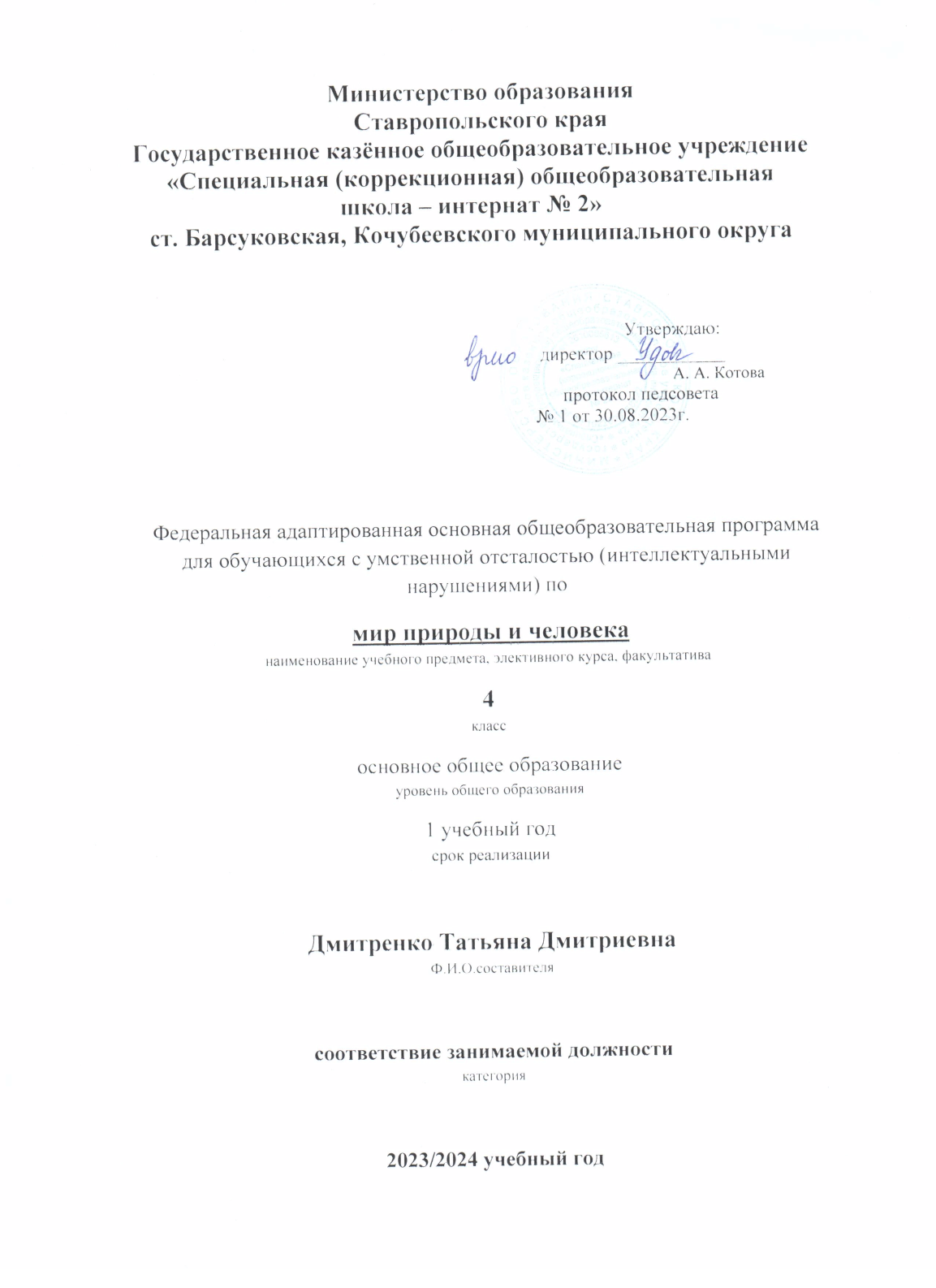 Федеральная адаптированная основная общеобразовательная программа по предмету  «Мир природы и человека» 4 класс (для детей с умственной    отсталостью, интеллектуальными  нарушениями)                                   Пояснительная записка1.Нормативно - правовая база        Федеральная адаптированная основная общеобразовательная программа образования обучающихся с умственной отсталостью (интеллектуальными нарушениями) сформирована в соответствии с:- требованиями закона Российской Федерации от 29 декабря 2012 г.      № 273 «Об образовании в Российской Федерации»;- приказом Министерства просвещения РФ от 24 ноября 2022 г. № 1026 "Об утверждении федеральной адаптированной основной общеобразовательной программы обучающихся с умственной отсталостью (интеллектуальными нарушениями)";                                                                                                                                    - приказом Министерства образования и науки Российской Федерации и от 19 декабря 2014 г. № 1599 «Об утверждении федерального государственного образовательного стандарта образования обучающихся с умственной отсталостью (интеллектуальными нарушениями)»; - постановлением Главного государственного санитарного врача Российской Федерации от 30 июня 2020 г. № 16 санитарно – эпидемиологические правила СП 3.1/2.4.3598-20 «Санитарно – эпидемиологические требования к устройству, содержанию и организации работы образовательных организаций и других объектов социальной инфраструктуры для детей и молодежи в условиях распространения новой коронавирусной инфекции (COVID – 19);                                                                                                                                                 -   постановлением Главного государственного санитарного врача Российской Федерации от 28 января 2021 г. № 2 «Об утверждении санитарных правил и норм СанПин 1.2.3685-21 «Гигиенические нормативы и требования к обеспечению безопасности и (или) безвредности для человека факторов   среды обитания»;                                                                                                                               - письмом Министерства образования и науки Российской Федерации от 08 октября 2010 г. № ИК-1494 /19 «О введении третьего часа физической культуры»;                                                                                                                                           - приказ Министерства просвещения Российской Федерации от 21.09.2022 № 858 "Об утверждении федерального перечня учебников, допущенных к использованию при реализации имеющих государственную аккредитацию образовательных программ начального общего, основного общего, среднего общего образования организациями, осуществляющими образовательную деятельность и установления предельного срока использования исключенных учебников" (Зарегистрирован 01.11.2022 № 70799).Учебный предмет «Мир природы и человека»» относится к предметной области «Естествознание» и является обязательной частью учебного плана. В соответствии с учебным планом рабочая программа по учебному предмету «Мир природы и человека» в 4 классе рассчитана на 34 учебные недели и составляет 34 часа в год (1 час в неделю).Федеральная адаптированная основная общеобразовательная программа определяет цель и задачи учебного предмета «Мир природы и человека».Цель обучения - формирование первоначальных знаний о живой и неживой природе, понимание простейших взаимосвязей, существующих между миром природы и человека.Задачи обучения:первоначальное формирование естественнонаучных знаний;обобщение и систематизация полученных ранее знаний;первоначальное формирование умения наблюдать, анализировать, взаимодействовать с окружающим миром;развитие способности раскрывать причинно-следственные связи между природными явлениями и жизнью человека;знакомство с объектами и явлениями окружающего мира.Рабочая программа по учебному предмету «Мир природы и челове- ка» в 4 классе определяет следующие задачи:углубление имеющиеся у обучающихся представлений о неживой и живой природе, новых знаний об основных ее элементах;расширение представлений о взаимосвязи живой и неживой приро- ды, формах приспособленности живого мира к условиям внешней среды на основе наблюдений и простейших опытных действий;формирование умения наблюдать природные явления, сравнивать их, составлять устные описания, использовать в речи итоги наблюдений и опытных работ, отмечать фенологические данные;углубление знаний обучающихся о природе своего края;формирование первоначальных сведений о природоохранительной деятельности человека, развитие у обучающихся бережного отношения к природе;формирование начальных естественнонаучных знаний о взаимосвязи живой и неживой природы;формирование у обучающихся четких представлений о Солнце как источнике света и тепла на Земле, о причинах, обуславливающих смену времен года, о влиянии Солнца на жизнь растений, животных, человека;закрепление представлений о воде и воздухе, их роли в жизни расте- ний, животных, человека;раскрытие причинно-следственных связей между природными явле- ниями и жизнью человека;воспитание интереса к природе, бережного к ней отношения.Рабочая программа по учебному предмету «Мир природы и челове- ка» в 4 классе определяет следующие задачи:углубление имеющиеся у обучающихся представлений о неживой и живой природе, новых знаний об основных ее элементах;расширение представлений о взаимосвязи живой и неживой приро- ды, формах приспособленности живого мира к условиям внешней среды на основе наблюдений и простейших опытных действий;формирование умения наблюдать природные явления, сравнивать их, составлять устные описания, использовать в речи итоги наблюдений и опытных работ, отмечать фенологические данные;углубление знаний обучающихся о природе своего края;формирование первоначальных сведений о природоохранительной деятельности человека, развитие у обучающихся бережного отношения к природе;формирование начальных естественнонаучных знаний о взаимосвязи живой и неживой природы;формирование у обучающихся четких представлений о Солнце как источнике света и тепла на Земле, о причинах, обуславливающих смену времен года, о влиянии Солнца на жизнь растений, животных, человека;закрепление представлений о воде и воздухе, их роли в жизни расте- ний, животных, человека;раскрытие причинно-следственных связей между природными явле- ниями и жизнью человека;воспитание интереса к природе, бережного к ней отношения. Планируемые результаты освоения рабочей программы по учебному предмету «Мир природы и человека» в 4 классеЛичностные результаты:развитие этических чувств, проявление доброжелательности, эмоци- онально-нравственной отзывчивости и взаимопомощи, проявление сопе- реживания к чувствам других людей, сопереживания к животным;воспитание эстетических потребностей видеть красоту природы, ценностей и чувства любви к природе;овладение социально-бытовыми навыками, используемыми в повсе- дневной жизни и при взаимодействии с живой и неживой природой;осознание себя как гражданина России, формирование чувства гор- дости за свою Родину, любви к родной природе;овладение навыками коммуникации и принятыми нормами социаль- ного взаимодействия, в том числе владение вербальными и невербальными коммуникативными компетенциями, использование доступных информа- ционных технологий для коммуникации.Уровни достижения предметных результатовпо учебному предмету «Мир природы и человека» в 4 классеМинимальный уровень:иметь представления о назначении объектов изучения;узнавать и называть изученные объекты в натуральном виде, в есте- ственных условиях, на иллюстрациях, фотографиях;относить	изученные	объекты	к	определенным	группам	(видо- родовые понятия);называть сходные объекты, отнесенные к одной и той же изучаемой группе;иметь представления об элементарных правилах безопасного пове- дения в природе и обществе;знать требования к режиму дня школьника и понимание необходи- мости его выполнения;знать основные правила личной гигиены и выполнять их в повсе- дневной жизни;ухаживать за комнатными растениями; кормить зимующих птиц;составлять повествовательный или описательный рассказ из 3-5 предложений об изученных объектах по предложенному плану;адекватно взаимодействовать с изученными объектами окружающего мира в учебных ситуациях; соблюдать правила поведения в классе, в школе, на улице в условиях реальной или смоделированной учителем ситуации.Достаточный уровень:узнавать и называть изученные объекты на иллюстрациях, фотогра- фиях;иметь представление о взаимосвязях между изученными объектами, их месте в окружающем мире;относить изученные объекты к определенным группам с учетом ос- нований для классификации;давать развернутую характеристику своего отношения к изученным объектам;знать правила гигиены тела;знать отличительные существенные признаки групп объектов;знать некоторые правила безопасного поведения в природе и обще- стве с учетом возрастных особенностей;отвечать на вопросы и ставить вопросы по содержанию изученного, проявлять желание рассказать о предмете изучения или наблюдения;соблюдать элементарные санитарно-гигиенические нормы;выполнять доступные природоохранительные действия;проявлять активность в организации совместной деятельности и си- туативного общения с детьми; адекватно взаимодействовать с объектами окружающего мира;проявлять готовность к использованию сформированных умений при решении учебных, учебно-бытовых и учебно-трудовых задач;выполнять задания без текущего контроля учителя (при наличии предваряющего и итогового контроля), оценивать свою работу и одноклас- сников, проявлять к ней ценностное отношение, понимать замечания, адекватное воспринимать похвалу.Система оценки достижения обучающимисяс умственной отсталостью планируемых результатов освоения рабочей программы по учебному предмету«Мир природы и человека» в 4 классеОценка личностных результатов предполагает, прежде всего, оценку продвижения обучающегося в овладении социальными (жизненными) компетенциями, может быть представлена в условных единицах:0 баллов - нет фиксируемой динамики;1 балл - минимальная динамика;2 балла - удовлетворительная динамика;3 балла - значительная динамика.Критерии оценки предметных результатовОценка достижений обучающихся с умственной отсталостью (ин- теллектуальными нарушениями) предметных результатов основана на принципах индивидуального и дифференцированного подходов. Усвоен- ные обучающимися даже незначительные по объёму и элементарные по содержанию знания и умения выполняют коррекционно-развивающую функцию, поскольку они играют определённую роль в становлении лично- сти обучающегося и овладении им социальным опытом.В 4 классе осуществляется текущий, тематический и итоговый (про- межуточный) контроль знаний, умений и навыков обучающихся с фикси- рованием отметки в журнале.Текущий контроль.Цель проведения: проверка уровня усвоения изучаемого материала, обнаружение пробелов в знаниях отдельных обучающихся, принятие мер к устранению этих пробелов, предупреждение неуспеваемости.Текущая проверка по предмету «Мир природы и человека» прово- дится в следующих формах:устный опрос;творческие и практические работы;самостоятельные работы.Тематический контроль осуществляется в соответствии с кален- дарно – тематическим планированием в конце изучения темы и раздела в форме творческой работы или теста.Итоговый контроль проводится в конце года в рамках промежу- точной аттестации в форме теста.При оценке предметных результатов необходимо принимать во вни- мание индивидуальные особенности интеллектуального развития обучаю- щихся, состояние их эмоционально-волевой сферы. Предметные результа- ты выявляются в ходе выполнения обучающимися разных видов заданий, требующих верного решения: чем больше верно выполненных заданий к общему объему, тем выше показатель надежности полученных результа- тов, что дает основание оценивать их как «удовлетворительные», «хоро- шие», «отличные».В оценочной деятельности результаты, продемонстрированные обу- чающимся в ходе выполнения творческих, самостоятельных, практических работ и тестах, соотносятся с оценками: «отлично»,	если	обучающиеся	верно	выполняют	свыше	65% заданий;«хорошо» - от 51% до 65% заданий;«удовлетворительно» (зачёт) - от 35% до 50% заданий.Устный опрос является одним из методов учёта достижений обучающихся с умственной отсталостью (интеллектуальными нарушениями) при освоении образовательной программы. При оценивании устных ответов по учебному предмету «Мир природы и человека» принимается во внимание:правильность ответа по содержанию, свидетельствующая об осо- знанности усвоения изученного материала;полнота ответа;умение практически применять свои знания;последовательность изложения и речевое оформление ответа. Критерии для оценивания устных ответов:Оценка «5» ставится, если обучающийся обнаруживает понимание пройденного материала. Самостоятельно или с помощью учителя может сформулировать и обосновать ответ, привести необходимые примеры полученных знаний в практике, в жизни. Допускает незначительные неточности (оговорки), не влияющие на правильность понятий, которые исправляет сам или с помощью учителя. Ученик в основном, последователен в изложении учебного материала.Оценка «4» ставится, если обучающийся дает ответ, в целом соответствующий требованиям оценки «5», но затрудняется в формулировании отдельных понятий и определений. Исправляет их с помощью учителя. Делает ошибки по практическому применению отдельных положений изучаемых предметов в повседневной жизни. Исправляет их с помощью учителя.Оценка «3» ставится, если обучающийся обнаруживает знание и понимание основных положений данной темы, но излагает материал (вопрос) недостаточно полно и последовательно, с большими затруднениями. Допускает ошибки в речи; затрудняется самостоятельно подтвердить правила примерами и делает это с помощью учителя; нуждается в постоянной помощи учителя. Делает ошибки, вызванные недопониманием учебного материала.Оценка «2» - не ставится.СОДЕРЖАНИЕ ОБУЧЕНИЯОбучение предмету «Мир природы и человека» носит практический характер и тесно связано с другими учебными предметами. При подборе учебного материала используется дифференцированный подход к учебным возможностям обучающихся, способствующий наилучшей социальной адаптации обучающихся в обществе.Содержание учебного предмета «Мир природы и человека» в 4 клас- се предусматривает практическое взаимодействие обучающихся с ум- ственной отсталостью (интеллектуальными нарушениями) с предметами познания, по возможности, в натуральном виде и естественных условиях или в виде макетов и специально созданных учебных ситуациях. Накопле- ние представлений об объектах и явлениях окружающего мира происходит через взаимодействие с различными источниками информации: устным и печатным словом, иллюстрациями, практической деятельностью в процес- се решения учебно-познавательных задач, в совместной деятельности друг с другом в процессе решения проблемных ситуаций.Практическая направленность учебного предмета реализуется через развитие способности к использованию знаний о живой и неживой приро- де, об особенностях человека как биосоциального существа для осмыслен- ной и самостоятельной организации безопасной жизни в конкретных усло- виях. Например, для изучения почвы необходимо использовать наглядный материал (песок, глину и т.д.). Обучающиеся должны видеть, осязать изу- чаемые объекты. При изучении нового материала желательно проводить простейшие опыты.В процессе обучения необходимо использовать игровые ситуации, занимательные вопросы и задания. Следует прямо связать состояние при- роды и здоровье человека, показать важность этого направления деятельноти;проявлять активность в организации совместной деятельности и ситуативного общения с детьми;адекватно взаимодействовать с объектами окружающего мира; совершать действия по соблюдению санитарно-гигиенических норм; выполнять доступные природоохранительные действия; проявлять интерес, активность и самостоятельность в работе на уроке;отвечать и задавать вопросы учителя по содержанию изученного, проявлять желание рассказать о предмете изучения или наблюдения, заинтересовавшем объекте; выполнять задания без текущего контроля учителя (при наличии предваряющего и итогового контроля), качественно осмысленно оценивать свою работу и работу одноклассников, проявлять к ней ценностное отношение, понимать замечания, адекватно воспринимать похвалу; проявлять активность в организации совместной деятельности и ситуативного общения с детьми;адекватно взаимодействовать с объектами окружающего мира; совершать действия по соблюдению санитарно-гигиенических норм; выполнять доступные природоохранительные действия;                            Содержание разделов                                                                        Для реализации Рабочей программыиспользуется  учебник  Матвеевой Н.Б.,Ярочкиной И.А., Поповой М.А., Куртовой Т.О.Мир природы и человека4 классУчебник для общеобразовательных организаций, реализующих адаптированные основные общеобразовательные программы.В 2-х частях.5-е издание, стереотипноеМосква «Просвещение» 2022г.ТЕМАТИЧЕСКОЕ ПЛАНИРОВАНИЕ                                                                                                                                                        Согласовано с зам. директора по УВР                                                                                                                                   Удовенко С.В. ___________________                                                                                                                                   от «_____» _____________2023 года№ п\пНазвание разделаКоличество часовКонтрольные работы1.Времена года. Осень312.Живая природа. Растения713.Времена года. Зима34.Неживая природа415.Живая природа. Животные56.Времена года. Весна37.Живая природа. Человек48.Безопасное поведение21Времена года. Лето3Итого:Итого:344№ДатаТема предметаПрограммное содержаниеДифференциация видов деятельности обучающихсяДифференциация видов деятельности обучающихся№ДатаТема предметаПрограммное содержаниеМинимальный уровеньДостаточный уровень1Сезонные изменения вОбобщение полученных зна-Обобщают полученные зна-Обобщают полученныеприродений о влиянии Солнца на из-ния о влиянии Солнца на из-знания о влиянии СолнцаОсеньменения в природе (темпера-менения в природе (темпера-на изменения в природетура воздуха, воды, количе-тура воздуха, воды, количе-(температура воздуха, во-ство тепла), на смену временство тепла), на смену временды, количество тепла), нагодагода по иллюстрациямсмену времен годаРабота с календаремРаботают с календаремРаботают с календарем.Чередование времен года, за-Рассказывают о чередованииРассказывают о чередова-крепление знаний о названияхвремен годании времен годамесяцевПроговаривают названия ме-Проговаривают названияПроговаривание названийсяцев с помощью учителямесяцев.месяцевНазывают 3-4 признака осениНазывают 4-5 признаковНазывание признаков осениРаботают с текстом об осениосениРабота с текстом об осениВыполняют задания по учеб-Работают с текстом об осе-Выполнение заданий по учеб-нику с помощью учителяниникуВыполняют задания поучебнику2Растения и животныеСравнение рисунковСравнивают рисункиСравнивают рисункиосеньюНахождение различийНаходят 1-2 различияНаходят 2-3 различия,Запоминание названий осен-Читают 1-2 названия осеннихназывают ихних цветовцветовПроговаривают 2-3 назва-Называние овощей по рисун-Называют 3-4 овоща по ри-ния осенних цветов.камсункамНазывают 4-5 овощей Вы-Выполнение заданий по учеб-Выполняют задания по учеб-полняют задания по учеб-нику, ответы на вопросы Обобщение и закрепление представлений о жизни расте- ний осеньюЧтение текста Рассматривание рисунка Отгадывание загадокНазывание известных живот- ных, ответы на вопросыникуОтвечают на вопросы кратко Обобщают представления о жизни растений осеньюЧитают часть текста Рассматривают рисунки Отгадывают загадки по кар- тинкамНазывают 3-4 известных жи- вотных по картинкамникуОтвечают на вопросы пол- ным предложением Обобщают представления о жизни растений осенью Читают текст Рассматривают рисунки Отгадывают загадкиНазывают 4-5 известных животных по картинкам3Труд людей осеньюЧтение текстаЧитают часть текстаЧитают текстОгородОтветы на вопросыОтвечают на вопросы краткоОтвечают на вопросыВыполнение заданий поВыполняют задания пополным предложениемучебникуучебникуВыполняют задания поРассматривание рисункаРассматривают рисункиучебникуНазывание садовыхНазывают 1-2 садовыхРассматривают рисункиинструментовинструмента по картинкеНазывают 2-3 садовыхСоставление рассказа оСоставляют краткий рассказ оинструментадеятельности человека в связидеятельности человека в связиСоставляют рассказ ос сезонными изменениями вс сезонными изменениями вдеятельности человека вприроде осеньюприроде осенью по картинкесвязи с сезоннымиизменениями в природеосенью4РастенияПоказ объекта на рисункеПоказывают объект на ри-Показывают и называютОгород(поле, огород)сунке (поле, огород)объект на рисункеПеречислениеПеречисляют 1-2(поле, огород).инструментов для перекопкиинструмента для перекопкиПеречисляют 2-3землиземли по картинкеинструмента для перекопкиОтветы на вопросы об ово-Отвечают на вопросы обземли в натуральном виде вщаховощах краткоестественных условияхСловарная работа (корнепло-Работают с опорными слова-Отвечают на вопросы обды, овощеводы, теплица) Выполнение заданий по учебникуми (корнеплоды, овощеводы, теплица)Выполняют задания по учеб- нику с помощью учителяовощах полным предло- жениемРаботают с опорными сло- вами (корнеплоды, овоще- воды, теплица)Выполняют задания по учебнику5ЛесРассматривание рисункаРассматривают рисункиРассматривают рисункиСадНазывание предметов мебелиНазывают 1-2 предмета ме-Называют 2-3 предметаНаблюдение за растениямибели по картинкемебелисада и леса осенью: яблоня,Наблюдают за растениямиНаблюдают за растениямиосина, липа, акация, орешниксада и леса осенью: яблоня,сада и леса осенью: ябло-Перечисление названийосина, липа, акация, орешникня, осина, липа, акация,лиственных и хвойных дере-Перечисляют 2-3 названияорешниквьевлиственных и хвойных дере-Перечисляют 3-4 названияОриентировка в пространствевьев с помощью учителя.лиственных и хвойных де-(определение право, лево,Ориентируются в простран-ревьевсзади, спереди)стве (определение право, ле-Ориентируются в про-Рассматривание прибора дляво, сзади, спереди) с помо-странстве (определениеориентировки в пространствещью учителяправо, лево, сзади, спере-(компас)Рассматривают прибор дляди) Рассматривают приборориентировки в пространстведля ориентировки в про-(компас)странстве (компас)6Растения культурные иЧтение текстаЧитают часть текстаЧитают текстдикорастущиеРассматривание рисункаРассматривают рисунокРассматривают рисунокСравнение растенийСравнивают 1-2 растенияСравнивают 2-3 растенияВыполнение заданий по учеб-(наиболее(наиболееникураспространенных) Выполня-распространенных) Выпол-Описание ягод клубникиют задания по учебникуняют задания по учебникуЗнакомство с понятиямиОписывают ягоды клубникиОписывают ягоды клубни-«сорт», «семена»Знакомятся с понятиямики и показывают их на кар-«сорт», «семена» с помощьютинкеучителяЗнакомятся с понятиями«сорт», «семена» с помо- щью учебника7ЛекарственныеПросмотр видео о лекар-Просматривают видео о ле-Просматривают видео орастенияственных растенияхкарственных растенияхлекарственных растенияхЧтение текстаЧитают часть текстаЧитают текстРассматривание рисункаРассматривают рисункиРассматривают рисункиЗнакомство с лекарственны-Знакомятся с лекарственны-Знакомятся с лекарствен-ми растениямими растениямиными растениями(чтение названия и информа-(читают названия и инфор-(читают названия и ин-ции на аптечной упаковке),мацию на аптечной упаковке)формацию на аптечнойспособом их применения,с помощью учителяупаковке), способом ихсроком годностиОтвечают на вопросы краткоприменения, сроком год-ностиОтвечают на вопросы пол-ным предложением8Красная книгаЧтение рассказа о КраснойЧитают часть рассказа оЧитают рассказ о КраснойкнигеКрасной книгекнигеОтветы на вопросыОтвечают на вопросы краткоОтвечают на вопросы пол-Рассматривание иллюстра-Рассматривают иллюстрацииным предложениемций о редких видах растенийо редких видах растений иРассматривают иллюстра-иживотныхции о редких видах расте-животных, их описание поОтвечают на вопросыний ивнешнему видуживотныхДают их описание повнешнему видуОтвечают на вопросы9ПаркиПросмотр видео о парках Чтение текстаСловарная работа (парк, ал- лея, сквер)Описание парка (сквера) Ответы на вопросыНазывание известных пар- ков, расположенных вблизи местожительстваПросматривают видео о парках Читают часть текстаРаботают с опорными словами (парк, аллея, сквер)Описывают парк (сквера) по картинкеОтвечают на вопросы кратко Называют 1-2 известных парка,расположенных вблизи место- жительстваПросматривают видео о пар- кахЧитают текстРаботают с опорными словами (парк, аллея, сквер)Описывают парк (сквера) Отвечают на вопросы полным предложениемНазывают 2-3 известных парка10Растения поляЧтение текстаСоставление рассказа об из- готовлении продуктов пита- ния из мукиСловарная работа (жатва, зернохранилище, озимые, соломина, колос, метелка)Чтение текста (работа в поле в разное время года), беседа по рисункамОтгадывание загадок Срав- нение двух объектов (пше- ница и рожь; овес и гречиха) Изготовление поделки из со- ломыЧитают часть текста Составляют краткий рассказ об изготовлении продуктов пита- ния из муки с помощью учителя Работают с опорными словами (жатва, зернохранилище, ози- мые, соломина, колос, метелка), составляют словосочетанияЧитают часть текста (работа в поле в разное время года) Бесе- дуют по рисункамОтгадывают загадки по картин- камСравнивают 2 объекта (пшени- ца и рожь; овес и гречиха) по картинкеИзготавливают поделки из со- ломы с помощью учителяЧитают текстСоставляют рассказ об изго- товлении продуктов питания из мукиРаботают с опорными словами (жатва, зернохранилище, ози- мые, соломина, колос, метел- ка), составляют словосочета- ния и предложенияЧитают текст (работа в поле в разное время года) Беседуют по рисункамОтгадывают загадки самосто- ятельноСравнивают 2 объекта (пше- ница и рожь; овес и гречиха) Изготавливают поделки из со-ломы11ЗимаПризнаки зимыНазывание зимних месяцев Называние признаков зимы и зимних явлений природы Рассматривание рисунка Определение признаков зи- мы Объяснение схемсказа, ответы на вопросыЧтение расСоставление рассказа о зим- них месяцах с опорой на ри- сункиНазывают зимние месяцы по картинкамНазывают 3-4 признака зимы и зимних явлений природы по картинкамРассматривают рисункиОпределяют 3-4 признака зимы по картинкамЧитают часть рассказа Отвечают на вопросы кратко Составляют краткий рассказ о зимних месяцах с опорой на ри- сункиНазывают зимние месяцы Называют 4-5 признаков зимы и зимних явлений природы Рассматривают рисунки Определяют 4-5 признаков зимыЧитают рассказОтвечают на вопросы полным предложениемСоставляют рассказ о зимних месяцах12Растения иживотные зимойРассматривание и сравнение рисунковЧтение текста Описание зимнего лесаНахождение одинаковых снежинок Рассматривание рисунка Выполнение заданий по учебникуСоставление рассказа о жиз- ни растений и животных зи- мойРассматривают рисунки Читают часть текстаОписывают зимний лес по кар- тинкеНаходят одинаковые снежинки Выполняют задания по учебни- ку с помощью учителя Отвечают на вопросы кратко Составляют краткий рассказ о жизни растений и животных зимой с помощью наводящих вопросовРассматривают рисунки Читают текстОписывают зимний лес по картинкеНаходят одинаковые снежин- киВыполняют задания по учеб- никуОтвечают на вопросы полным предложениемСоставляют рассказ о жизни растений и животных зимой13Труд людей зимойРассматривание рисунка Ответы на вопросыЧтение рассказа Ответы на вопросыЗакрепление представлений о деятельности человека в связи с сезонными измене- ниями в природе зимой Безопасное поведение зимой: гололёдРассматривают рисунки Отвечают на вопросы кратко Читают часть рассказа Отвечают на вопросыЗакрепляют представления одеятельности человека в связи с сезонными изменениями в при- роде зимойРассказывают о безопасном по- ведении зимой: гололёд с по- мощью учителяРассматривают рисунки Отвечают на вопросыЧитают рассказОтвечают на вопросы полным предложениемЗакрепляют представления о деятельности человека в связи с сезонными изменениями в природе зимойРассказывают о безопасном поведении зимой: гололёд14Неживая природа ПочваРассматривание рисунка Ответы на вопросы Рассматривание глобуса Нахождение морей и суши Чтение текста о почве Ответы на вопросы Рассматривание образцов почвыПоказ видов почвыЗнакомство обучающихся со свойствами почвы, её со- ставом, значением для жиз- ни животных и человека Составление рассказа об обработке землиРассматривают рисунки Отвечают на вопросы Рассматривают глобус Находят моря и суши с помо- щью учителяЧитают часть текста о почве Отвечают на вопросы кратко Рассматривают образцы почвы Показывают виды почвыЗнакомятся со свойствами почвы по картинкам Составляют краткий рассказ об обработке земли по картин- камРассматривают рисунки Отвечают на вопросы Рассматривают глобус Находят моря и сушиЧитают текст о почве Отвечают на вопросы пол- ным предложением Рассматривают образцы поч- выПоказывают виды почвы Знакомятся со свойствамипочвы, её составом, значением для жизни животных и чело- век в натуральном виде в есте- ственных условиях Составляют рассказ об обра-ботке земли15Песок, глина, перегнойРассматривание образцов почвыПоказ видов почвы Простейшие свойства почвы, их значение для растений Способы обработки почвы: рыхление, полив и т. д.Практическая работа с песком и глинойЧтение текста Составление рассказа о глинеОтветы на вопросыРассматривают образцы почвы Показывают виды почвы на картинкеСлушают о простейших свойства почвы,их значение для растений Изучают способы обработки почвы: рыхление, полив и т. д. по картинкеВыполняют практическую работу с песком и глиной с помощью учителяЧитают часть текста Составляют краткий рассказ о глине по картинкеОтвечают на вопросы краткоРассматривают образцы поч- выПоказывают виды почвы на картинкеЧитают о простейших свойства почвы,их значение для растений Изучают способы обработки почвы: рыхление, полив и т. д. в натуральном виде в естественных условияхВыполняют практическую работу с песком и глиной Читают текстСоставляют рассказ о глине Отвечают на вопросы полным предложением16КамниЧтение текста. Рассматривание разнообраз- ных камней.Ответы на вопросы. Рассматривание изделий из поделочных и драгоценных камней.Просмотр видео. Составление рассказа о кам- няхЧитают часть текста. Рассматривают разнообразные камни.Отвечают на вопросы кратко. Рассматривают изделия из по- делочных и драгоценных кам- ней.Просматривают видео. Составляют краткий рассказ о камнях по картинкамЧитают текст.Рассматривают разнообразные камни.Отвечают на вопросы полным предложением.Рассматривают изделия из по- делочных и драгоценных кам- ней.Просматривают видео. Составляют рассказ о камнях17РельефГоры и равниныПросмотр видео о горах Нахождение и называние на картинке гор и равнинЧтение текста учебника, ответы на вопросы Сравнение гор, холмов, нахождение сходства и различийЗарисовка гор и холмов в рабочей тетрадиСоставление рассказа о нашей местностиПросматривают видео о горах Находят и показывают на картинке горы и равниныЧитают часть текста учебника Отвечают на вопросы кратко Сравнивают горы, холмы находят сходство Срисовывают горы и холмы в рабочую тетрадьСоставляют рассказ о нашей местности по картинкеПросматривают видео о горах Находят и называют горы и равнины на картинкеЧитают текст учебника Отвечают на вопросы полным предложениемСравнивают горы, холмы находят сходство и различия Зарисовывают горы и холмы в рабочей тетрадиСоставляют рассказ о нашей местности18Домаш- ние жи- вотныеЧтение текста о роли и зна- чения домашних животных в жизни человекаЗнакомство с работой чело- века по созданию новых, по- лезных для него пород жи- вотныхНазывание домашних жи- вотных по рисунку Правила ухода за домашни- ми животнымиРассказ о домашних живот- ных: лошадь, овца, корова, свинья. Разведение челове- ком домашних животных, уход за нимиРазнообразие пород домаш- них животныхЧитают часть текста о роли и значения домашних животных в жизни человекаЗнакомятся с работой человека по созданию новых, полезных для него пород животныхНазывают домашних животных по рисункуСлушают о правилах ухода за домашними животными Рассказывают о домашних жи- вотных: лошадь, овца, корова, свинья по картинкамРассказывают о разнообразии пород домашних животных по картинкамЧитают текст о роли и значе- ния домашних животных в жизни человекаЗнакомятся с работой челове- ка по созданию новых, полез- ных для него пород животных Называют домашних живот- ныхЧитают о правилах ухода за домашними животными Рассказывают о домашних животных: лошадь, овца, ко- рова, свинья.Рассказывают о разнообразии пород домашних животных по прочитанному19ПтицыРассматривание рисунка Называние знакомых птиц Чтение текста о птицах Домашние птицы: курица, гусь, уткаВнешний вид, повадки,забота о потомстве, уход за нимиРазвешивание кормушек для птицРассматривают рисункиНазывают 3-4 знакомые птицы по картинкеЧитают часть текста о птицах Отвечают на вопросы кратко Слушают о домашних птицах: курица, гусь, уткаОписывают внешний вид и правила уход за нимиРазвешивают кормушки для птицРассматривают рисунки Называют 4-5 знакомых птиц Читают текст о птицахОтвечают на вопросы полным предложениемСлушают о домашних птицах: курица, гусь, утка.Описывают внешний вид, повадки, заботу о потомстве и правила уход за ними Развешивают кормушки для птиц20Дикие птицыЧтение текста о водоплавающих птицах (дикие и домашние), с особенностями их строения, приспособлением к среде обитанияНахождение на картинке диких птиц: утка, гусь, лебедьСравнение с домашними уткой и гусемПросмотр видео о лебедях Рассказ о птицахЧитают часть текста о водоплавающих птицах (дикие и домашние)Знакомятся с особенностями их строения, приспособлением к среде обитания по картинке Находят на картинке 2-3 дикие птицы утка, гусь, лебедь Сравнивают с домашними уткой и гусемПросматривают видео о лебедяхКратко рассказывают о птицах с помощью учителяЧитают текст о водоплавающих птицах (дикие и домашние),Знакомятся с особенностями их строения, приспособлением к среде обитанияНаходят на картинке 3-4 дикие птицы утка, гусь, лебедь Сравнивают с домашними уткой и гусемПросматривают видео о лебедяхРассказывают о птицах21ВеснаПросмотр видео о призна-Просматривают видео о при-Просматривают видео оРастения веснойках веснызнаках весныпризнаках весныОпределение признаковОпределяют 3-4 признака вес-Определяют 4-5 признакавесны по рисункамны по рисункамвесныНаблюдение за погодойНаблюдают за погодойНаблюдают за погодойЧтение рассказа о веснеЧитают часть рассказа о веснеЧитают рассказ о веснеОпределение названия ме-Определяют названия месяцаОпределяют названия ме-сяца по рисункупо рисункусяцаОбобщение и закреплениеОбобщают представления оОбобщают представленияпредставлений о жизнижизни растений веснойо жизни растений веснойрастений веснойНазывают 3-4 весенних цветкаНазывают 3-4 весеннихОтработка названий ве-по картинкецветка в натуральном видесенних цветовВысевают семена и наблюда-в естественных условияхПосев семян и уход зают за всходамиВысевают семена и уха-всходамиживают за всходами22Животные веснойЧтение рассказаЧитают часть рассказаЧитают рассказОтветы на вопросыОтвечают на вопросыОтвечают на вопросыВыполнение заданий поВыполняют задания по учеб-Выполняют задания поучебникуникуучебникуОбобщение и закреплениеОбобщают представления оОбобщают и закрепляютпредставлений о жизнижизни животных весной попредставления о жизниживотных веснойкартинкамживотных веснойСоставление рассказа поСоставляют краткий рассказСоставляют рассказрисункампо рисункамРисуют муравейник в тет-Рисование муравейника вСрисовывают муравейник врадитетрадитетрадьНазывают 3-4 детенышейНазвание детенышей жи-Называют 2-3 детенышей жи-животныхвотныхвотных по картинке23Труд людей веснойЧтение текстаЧитают часть текстаЧитают текстРассматривание рисункаРассматривают рисунокРассматривают рисунокОтветы на вопросыОтвечают на вопросы краткоОтвечают на вопросыЗакреплениеЗакрепляют представления ополным предложениемпредставлений одеятельности человека в связиЗакрепляютдеятельности человека вс сезонными изменениями впредставления освязи с сезоннымиприроде весной по учебникудеятельности человека визменениями в природеНазывают весенние месяцы посвязи с сезоннымивеснойкартинкамизменениями в природеНазывание весеннихЧитают часть стихотворения овесной по учебникумесяцев на картинкахвеснеНазывают весенниеЧтение стихотворения оСоставляют рассказ о трудемесяцывеснелюдей весной по картинкам иЧитают стихотворение оСоставление рассказа ос помощью наводящихвеснетруде людей веснойвопросов учителяСоставляют рассказ отруде людей весной покартинкам24ЧеловекПоказ частей тела челове-Показывают части тела чело-Показывают части телаМозг человекакавека на картинкечеловека на картинкеЧтение рассказаЧитают часть рассказаЧитают часть рассказаОтветы на вопросыОтвечают на вопросы краткоОтвечают на вопросыВыполнение практическихВыполняют практические за-полным предложениемзаданийдания с помощью учителяВыполняют практическиеОбъяснение и показ не-Показывают неправильное по-задания с помощью учи-правильного поведения поведение по картинкетелякартинкеЧитают правила профилакти-Показывают и объясняютки травм головного мозганеправильное поведениеПроговаривание правил профилактики травм го-Проговаривание правил профилактики травм го-Проговаривают правила25ловного мозгаловного мозгапрофилактики травм го-Человек Мозг человекаловного мозга26Режим дняРассматривание схемы Называние частей суток Закрепление знаний о режиме дняЧтение текста о режиме дняОтветы на вопросы Составление рассказа о разнообразии часов Изучение таблицы- режима дняРассказ о предупреждении перегрузок, правильном чередование труда иотдыхаРассматривают схемы Называют части суток по картинкеЗакрепляют знания о режиме дняЧитают часть текста о режиме дняОтвечают на вопросы кратко Составляют рассказ о часах Рассказывают о правильном чередовании труда и отдыха с помощью наводящих вопросовРассматривают схемы Называют части суток Закрепляют знания о режиме дняЧитают текст о режиме дняОтвечают на вопросы полным предложением Составляют рассказ о разнообразии часов Рассказывают опредупреждении перегрузок, правильном чередование труда и отдыха по картинкам27Охрана природыЧтение текста Ответы на вопросыРассматривание рисунка Обсуждение состояния природы и ее влияние на здоровье человека Сравнение рисунков Ответы на вопросы Расширениепредставлений о необходимости бережного отношения к природе как среде обитания человекаЧитают часть текста Отвечают на вопросы Рассматривают рисунок Обсуждают состояния природы и ее влияние на здоровье человекаОтвечают на вопросы кратко Расширяют представления о необходимости бережного отношения к природе как среде обитания человекаЧитают текст Отвечают на вопросыРассматривают рисунок Обсуждают состояния природы и ее влияние на здоровье человека Сравнивают рисунки Отвечают на вопросы полным предложением Расширяют представления о необходимостибережного отношения кприроде как среде обитания человека28ЗоопаркиЧтение текста Рассматривание картинки Называние известных жи- вотныхПросмотр видео о зоопар- кахЗапись понятия в тетрадь Составление рассказа о занятиях людей, работаю- щих в заповедниках, лес- ничествахСловарная работа (запо- ведник, лесничество)Читают часть текста Рассматривают картинки Называют 3-4 известных жи- вотных по картинкам Просматривают видео о зоо- паркахСоставляют рассказ о заняти- ях людей, работающих в за- поведниках, лесничествах с помощью учителяРаботают с опорными слова- ми (заповедник, лесниче- ство), составляют словосоче- танияЧитают текст Рассматривают картинки Называют 4-5 известных жи- вотныхПросматривают видео о зоо- паркахСоставляют рассказ о заняти- ях людей, работающих в за- поведниках, лесничествах по картинкамРаботают с опорными слова- ми (заповедник, лесниче- ство), составляют словосоче- тания и предложения29Безопасное поведение дома и в школеЧтение текста Рассматривание рисунка Рассказ о правилах пове-дения и безопасности дома и в школеЧтение стихотворениеЧтение и запоминание те- лефонов экстренных службЧитают часть текста Рассматривают рисунки Рассказывают о правилах по- ведения и безопасности дома и в школе по картинкамЧитают часть стихотворение Читают и запоминают теле- фоны экстренных службЧитают текст Рассматривают рисунки Рассказывают о правилах по- ведения и безопасности дома и в школеЧитают стихотворениеЧитают и называют телефо- ны экстренных служб30Правила дорожного движенияТранспортЧтение текста о правилах поведения на улице Изучение ПДД: сигналы светофора, пешеходный пе- реход, правила нахождения Читают часть текста о прави- лах поведения на улице Повторяют ПДД: сигналы све- тофора, пешеходный переход, правила нахождения ребенка Читают текста о правилах по- ведения на улицеПовторяют ПДД: сигналы све- тофора, пешеходный переход, правила нахождения ребенка на 31Правила дорожного движенияТранспортребенка на улице (сопро-на улице (сопровождениеулице (сопровождениевождение взрослым, дви-жение по тротуару, переход улицы по пешеходному пе- реходу)Рассматривание рисунка Правила безопасного пове- дения в общественном транспортеПоказ и называние разных транспортных средств на фотоЧтение стихотворения о разных транспортных сред- ствахвзрослым, движение по тро- туару, переход улицы по пе- шеходному переходу) Рассматривают рисунки Повторяют правила безопас- ного поведения в обществен- ном транспорте по картинкам Показывают и называют раз- ные транспортные средства на фотоЧитают часть стихотворения о разных транспортных сред- ствахвзрослым, движение по тро- туару, переход улицы по пе- шеходному переходу) Рассматривают рисунки Повторяют правила безопас- ного поведения в обществен- ном транспортеПоказывают и называют разные транспортные сред- стваЧитают стихотворение о раз- ных транспортных средствах32ЛетоРастения летомРассматривание рисунка Называние признаков лета Рассказ по схеме о влиянии солнцаЧтение рассказа Ответы на вопросы Сравнение рисунковНазывание деревьев по фо- тоЗарисовка фруктов и цветов по памятиЧтение стихотворения Составление рассказа о рас- тениях леса летом Обобщение и закреплениепредставлений о жизни растений летомРассматривают рисунки Называют 3-4 признака лета по картинкамРассказывают по схеме о вли- янии солнцаЧитают часть рассказа Отвечают на вопросы Сравнивают рисункиНазывают 2-3 дерева по фото Раскрашивают фрукты и цве- ты по памятиЧитают часть стихотворения Составляют рассказ о расте- ниях леса летом по картинкам Обобщают представления ожизни растений летом по кар- тинкамРассматривают рисунки Называют 4-5 признаков летаРассказывают по схеме о вли- янии солнцаЧитают рассказ Отвечают на вопросы Сравнивают рисунки Называют 3-4 дереваЗарисовывают фрукты и цветы по памятиЧитают стихотворение Составляют рассказ о расте- ниях леса летомОбобщают представления о жизни растений летом по па- мяти33Животные летомРассматривание рисунков Нахождение и показ из- вестных животныхНазывание детенышей жи- вотныхСоставление рассказа о зве- ре по плануРассказ о домашних живот- ных по рисунку Обобщение и закрепление представлений о жизни жи-вотных летомРассматривают рисунки Находят 3-4 известных живот- ных по картинкеНазывают 3-4 детенышей жи- вотных по картинкеСоставляют рассказ о звере по картинкеРассказывают о домашних животных по рисункуЗакрепляют представления о жизни животных летомРассматривают рисунки Находят 4-5 известных жи- вотныхНазывают 3-4 детенышей животныхСоставляют рассказ о звере по плануРассказывают о домашних животных по рисункуЗакрепляют и обобщают пред- ставления о жизни животных летом34Труд людей летом Безопасные летние каникулыРассматривание картинок Чтение рассказаОтветы на вопро сы Составление рассказаЗакрепление представлений о деятельности человека в связи с сезонными изменениями в природе летомЧтение стихотворения Проговаривание правил купания и нахождения на солнцеВыполнение заданий по учебникуЗарисовка любимого времени годаРассматривают картинки Читают часть рассказа Отвечают на вопросы Составляют рассказЗакрепляют представления о деятельности человека в связи с сезонными изменениями в природе летомЧитают часть стихотворения Проговаривают 2-3 правила купания и нахождения на солнцеВыполняют задания по учебникуСрисовывают любимое время годаРассматривают картинки Читают рассказ Отвечают на вопросы Составляют рассказЗакрепляют представления о деятельности человека в связи с сезонными изменениями в природе летомЧитают стихотворение Проговаривают 2-3 правила купания и нахождения на солнцеВыполняют задания по учебникуЗарисовывают любимое время года